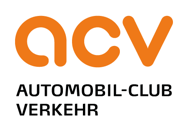 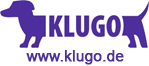 [Absender][Empfänger][Ort, Datum]Betreff: Elternzeitverlangen gem. § 16 Abs. 1 BEEG
Sehr geehrte Damen und Herren,hiermit beantrage ich Elternzeit zur Betreuung und Erziehung meines Kindes (Nameund voraussichtliches Geburtsdatum einfügen) beginnend mit der Geburt des Kindes ab dem (Datum einfügen) unter Einhaltung der gesetzlichen Frist von 7 Wochen nach § 16 Abs. 1 S.1 Nr.1 BEEG für die Dauer von (Dauer einfügen) bis zum (Datum einfügen).

Mit freundlichen Grüßen——————————————Unterschrift Arbeitnehmer